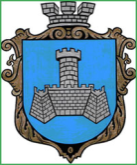 Українам. Хмільник  Вінницької областіР О З П О Р Я Д Ж Е Н Н Я МІСЬКОГО  ГОЛОВИ                                                                            від 02 травня 2019  р.                                                   №182 –рПро проведення   позачерговогозасідання виконкому міської ради      Розглянувши службові  записки  начальника управління ЖКГ та КВ міської Сташок І.Г. від 25.04.2019р., відповідно до п.п.2.2.3 пункту 2.2 розділу 2 Положення про виконавчий комітет Хмільницької міської ради 7 скликання, затвердженого  рішенням 46 сесії міської ради 7 скликання від 22.12.2017р. №1270, керуючись ст. 42,59 Закону України „Про місцеве самоврядування в Україні”:Провести  позачергове засідання виконкому  міської  ради  03.05.2019 року о 10.00 год., на яке винести наступні питання:2.Загальному відділу міської ради  ( О.Д.Прокопович) довести це  розпорядження до членів виконкому міської ради та всіх зацікавлених суб’єктів.3.Контроль за виконанням цього розпорядження залишаю за собою.      Міський голова                           С.Б.РедчикС.П.МаташО.Д.ПрокоповичО.В.Цюнько1Про внесення змін до рішення виконавчого комітету міської ради від 10.04.2019р. №143 «Про затвердження переліку доріг вулиць міста для проведення поточного (ямкового) ремонту у 2019 році, передбаченого Програмою утримання дорожнього господарства Хмільницької міської об’єднаної територіальної громади на 2018-2020 рр. » (зі змінами)Про внесення змін до рішення виконавчого комітету міської ради від 10.04.2019р. №143 «Про затвердження переліку доріг вулиць міста для проведення поточного (ямкового) ремонту у 2019 році, передбаченого Програмою утримання дорожнього господарства Хмільницької міської об’єднаної територіальної громади на 2018-2020 рр. » (зі змінами)Про внесення змін до рішення виконавчого комітету міської ради від 10.04.2019р. №143 «Про затвердження переліку доріг вулиць міста для проведення поточного (ямкового) ремонту у 2019 році, передбаченого Програмою утримання дорожнього господарства Хмільницької міської об’єднаної територіальної громади на 2018-2020 рр. » (зі змінами)Доповідає: Сташок Ігор Георгійович             Начальник управління ЖКГ та КВ міської ради           Начальник управління ЖКГ та КВ міської ради           2Про внесення змін до рішення виконавчого комітету міської ради від 24.01.2019р.№38 «Про внесення змін до рішення виконавчого комітету міської ради від 18.12.2017 року № 465 «Про внесення змін до рішення виконавчого комітету міської ради від 28.03.2017р.№119 «Про уповноваження працівників виконавчих органів міської ради на складання протоколів про адміністративні правопорушення»» (зі змінами)  Про внесення змін до рішення виконавчого комітету міської ради від 24.01.2019р.№38 «Про внесення змін до рішення виконавчого комітету міської ради від 18.12.2017 року № 465 «Про внесення змін до рішення виконавчого комітету міської ради від 28.03.2017р.№119 «Про уповноваження працівників виконавчих органів міської ради на складання протоколів про адміністративні правопорушення»» (зі змінами)  Про внесення змін до рішення виконавчого комітету міської ради від 24.01.2019р.№38 «Про внесення змін до рішення виконавчого комітету міської ради від 18.12.2017 року № 465 «Про внесення змін до рішення виконавчого комітету міської ради від 28.03.2017р.№119 «Про уповноваження працівників виконавчих органів міської ради на складання протоколів про адміністративні правопорушення»» (зі змінами)  Доповідає:   Сташок Ігор Георгійович              Начальник управління ЖКГ та КВ міської ради                             Начальник управління ЖКГ та КВ міської ради                             3Про безоплатну передачу комунального майна з балансу управління житлово-комунального господарства та комунальної власності Хмільницької міської радиПро безоплатну передачу комунального майна з балансу управління житлово-комунального господарства та комунальної власності Хмільницької міської радиПро безоплатну передачу комунального майна з балансу управління житлово-комунального господарства та комунальної власності Хмільницької міської радиДоповідає: Сташок Ігор Георгійович             Начальник управління ЖКГ та КВ міської ради           Начальник управління ЖКГ та КВ міської ради           4Про взяття Бялковського С. О. на квартирний облік на поліпшення житлових умовПро взяття Бялковського С. О. на квартирний облік на поліпшення житлових умовПро взяття Бялковського С. О. на квартирний облік на поліпшення житлових умовДоповідає: Сташок Ігор Георгійович             Начальник управління ЖКГ та КВ міської ради           Начальник управління ЖКГ та КВ міської ради           5Про взяття Чекотун М. Ю. на квартирний облік на поліпшення житлових умовПро взяття Чекотун М. Ю. на квартирний облік на поліпшення житлових умовПро взяття Чекотун М. Ю. на квартирний облік на поліпшення житлових умовДоповідає: Сташок Ігор Георгійович             Начальник управління ЖКГ та КВ міської ради           Начальник управління ЖКГ та КВ міської ради           6Про розгляд клопотань юридичних та фізичних осіб з питань видалення деревонасаджень у м. ХмільникуПро розгляд клопотань юридичних та фізичних осіб з питань видалення деревонасаджень у м. ХмільникуПро розгляд клопотань юридичних та фізичних осіб з питань видалення деревонасаджень у м. ХмільникуДоповідає: Сташок Ігор Георгійович             Начальник управління ЖКГ та КВ міської ради           Начальник управління ЖКГ та КВ міської ради           7Про розгляд клопотань юридичних та фізичних осіб з питань видалення деревонасаджень у м. ХмільникуПро розгляд клопотань юридичних та фізичних осіб з питань видалення деревонасаджень у м. ХмільникуПро розгляд клопотань юридичних та фізичних осіб з питань видалення деревонасаджень у м. ХмільникуДоповідає: Сташок Ігор Георгійович             Начальник управління ЖКГ та КВ міської ради           Начальник управління ЖКГ та КВ міської ради           8Про розгляд клопотань юридичних та фізичних осіб з питань видалення деревонасаджень у м. ХмільникуПро розгляд клопотань юридичних та фізичних осіб з питань видалення деревонасаджень у м. ХмільникуПро розгляд клопотань юридичних та фізичних осіб з питань видалення деревонасаджень у м. ХмільникуДоповідає: Сташок Ігор Георгійович             Начальник управління ЖКГ та КВ міської ради           Начальник управління ЖКГ та КВ міської ради           9Про затвердження складу Громадської ради при виконавчому комітеті Хмільницької міської радиПро затвердження складу Громадської ради при виконавчому комітеті Хмільницької міської радиПро затвердження складу Громадської ради при виконавчому комітеті Хмільницької міської радиДоповідає: Мазур Наталія ПетрівнаНачальник відділу інформаційної діяльності та комунікацій із громадськістю міської радиНачальник відділу інформаційної діяльності та комунікацій із громадськістю міської ради10Про погодження місць для здійснення сезонної торгівлі ягодами та фруктами на території міста ФГ «Велес»Про погодження місць для здійснення сезонної торгівлі ягодами та фруктами на території міста ФГ «Велес»Про погодження місць для здійснення сезонної торгівлі ягодами та фруктами на території міста ФГ «Велес»Доповідає: Підвальнюк Юрій Григорович Начальник управління економічного розвитку та євроінтеграції міської радиНачальник управління економічного розвитку та євроінтеграції міської ради11Про надання дозволу гр. Бойку Б.О. на розміщення об’єктів зовнішньої реклами в м. ХмільникПро надання дозволу гр. Бойку Б.О. на розміщення об’єктів зовнішньої реклами в м. ХмільникПро надання дозволу гр. Бойку Б.О. на розміщення об’єктів зовнішньої реклами в м. ХмільникДоповідає: Король Альона Михайлівна Провідний спеціаліст управління містобудування та архітектури міської радиПровідний спеціаліст управління містобудування та архітектури міської ради12Про подання до суду позовної заяви щодо позбавлення батьківських прав гр. Довганя С.В. стосовно малолітньої доньки Довгань А.С., р.н., стягнення аліментів з батька на утримання дитиниПро подання до суду позовної заяви щодо позбавлення батьківських прав гр. Довганя С.В. стосовно малолітньої доньки Довгань А.С., р.н., стягнення аліментів з батька на утримання дитиниПро подання до суду позовної заяви щодо позбавлення батьківських прав гр. Довганя С.В. стосовно малолітньої доньки Довгань А.С., р.н., стягнення аліментів з батька на утримання дитиниДоповідає: Тишкевич Юрій Іванович Доповідає: Тишкевич Юрій Іванович Начальник служби у справах дітей міської ради